Современные библиотечные услуги: Цифровое образование (ИТ)  (Апрель 2017)Учебные пособия и вспомогательные материалы, РЕКОММЕНДОВАННЫЕ для предоставления современных библиотечных услуг в области ИТNB! Данные пособия и вспомогательные материалы представляют собой рекомендации Программы Novateca в предоставлении услуг в области ИТ. Эти рекомендации Не Являются Обязательными к исполнению! Участвующие библиотеки могут использовать ресурсы и учебные планы по предоставлению современных библиотечных услуг в области ИТ, разработанные ранее! Современные публичные библиотеки сети Novateca обеспечивают гражданам бесплатный доступ к современным технологиям и Интернету, а также широкий спектр инновационных услуг, соответствующих современным требованиям. Благодаря библиотекам, оснащённым 
современными технологиями, возможно предоставлять обучение в области ИТ для различных категорий пользователей. Что требуется библиотеке для предоставления обучающих курсов в области ИТ? Библиотекарь, обученный навыкам в области ИТ и основ компьютера, а также/или волонтёры, которые организуют тренинги в области ИТ для местных жителейКомпьютеры, подключенные к ИнтернетуТренинги по основам компьютера, которые можно разработать, используя 
учебный план Программы Novateca по использованию компьютера и Интернета Разработке содержания основного курса в ИТ также могут способствовать материалы, учебные планы, доступные на веб странице Программы Novateca.Какие услуги в области ИТ возможно осуществить в апреле?Обучение MS Word, Excel, PowerPointОбучение использованию SkypeОбучение пользованию социальными сетямиСоздание веб страницыСоздание блогаИспользование планшетов/Приложения для детейПубличные электронные услугиSecuritatea calculatorului компьютерная безопасностьОбучение слепому методу печатиКурсы ИТ для людей с особыми поьребностямиСодержание базовых курсов (по основам компьютера) доступно в учебных планах на веб странице Novateca, а также в различных учебных пособиях на youtube.Ниже предоставлены учебные пособия и инструкции для осуществления услуг, упомянутых выше.Инструкции по обучению граждан использованию MS Word, Excel, PowerPointДля ознакомления с материалами, связанными с MS Word, пожалуйста, посетите веб страницу Novateca.Воспользуйтесь: http://novateca.md/en/librarians-professional-development/resource-centerВыберите рубрику Tehnologie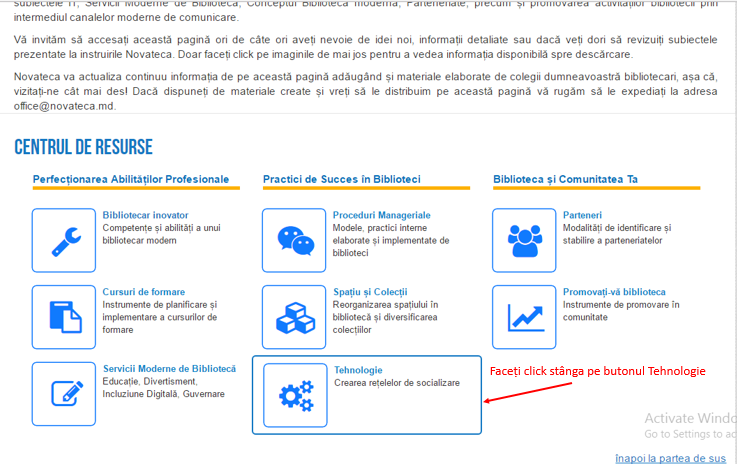 Выберите: Lucrul cu MS Word 2010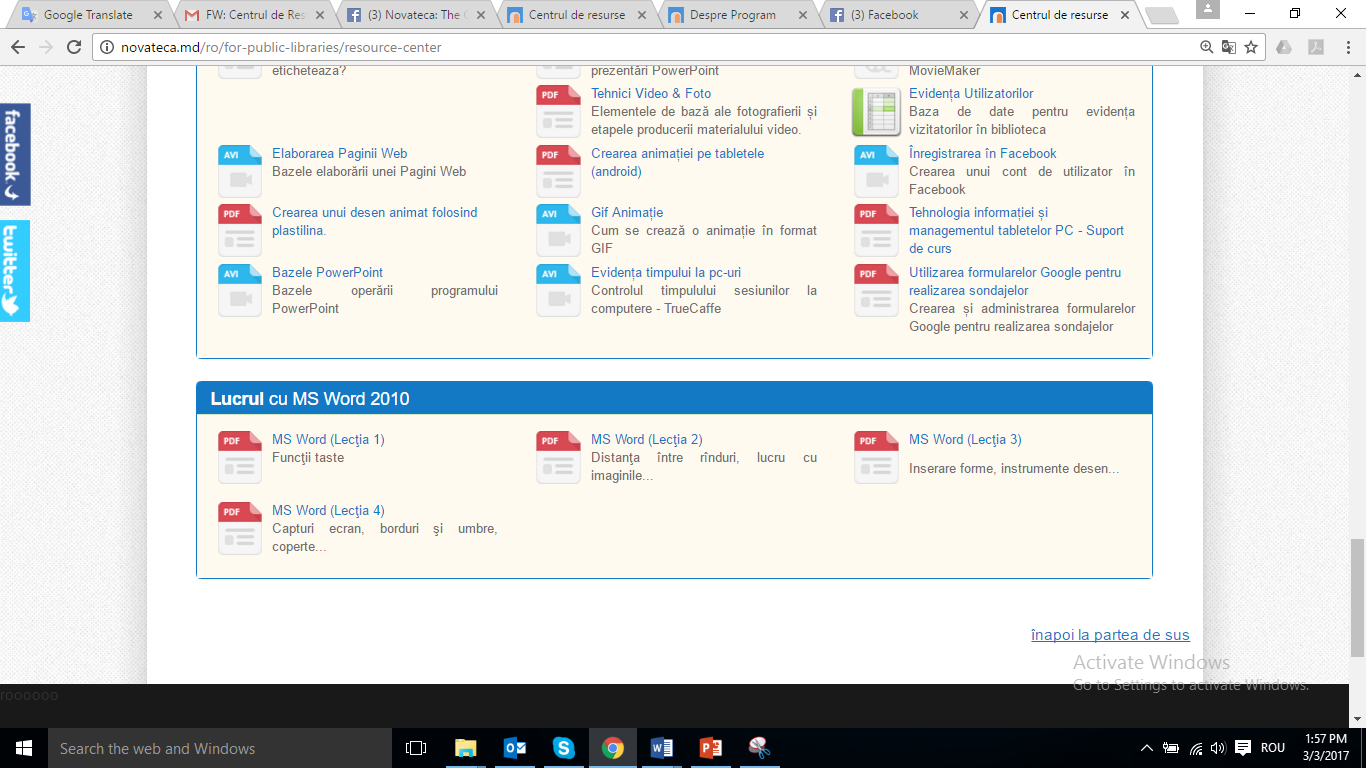 Для ознакомления с c MS Excel, пожалуйста, воспользуйтесь следующими ссылками:https://www.youtube.com/watch?v=ynRSKiXINFQhttps://www.youtube.com/watch?v=AQpi-hvJrQghttps://www.youtube.com/watch?v=nHFL9_NEKKMhttps://www.youtube.com/watch?v=WrTRnBmbd-4Для ознакомления с PowerPoint, пожалуйста, посетите веб страницу Novateca.Воспользуйтесь ссылкой http://novateca.md/en/librarians-professional-development/resource-centerВыберите Tehnologie Выберите раздел Instrucțiuni și materiale informativeВоспользуйтесь документами Bazele PowerPoint (1) и Instrucțiuni PowerPoint (2) 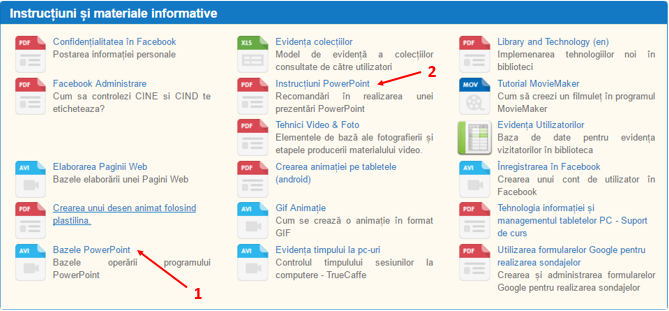 Общение посредством SkypeБиблиотеки предоставляют пользователям личную помощь в общении Skype.https://www.youtube.com/watch?v=mbnsE9YicT8https://www.youtube.com/watch?v=LSY5ncAznpshttps://www.youtube.com/watch?v=ejagbl4EqdEИспользование социальных сетейДля более подробной информации по открытию счёта и администрированию Facebook, пожалуйста, воспользуйтесь веб страницей Novateca:Воспользуйтесь ссылкой http://novateca.md/en/librarians-professional-development/resource-centerВыберите раздел TehnologieВыберите раздел Instrucțiuni și materiale informativeВоспользуйтесь документами Înregistrarea în Facebook (1),  Confidențialitate în Facebook (2) и Facebook Administrare (3).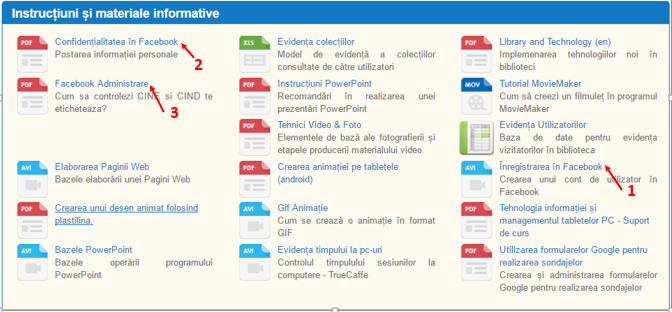 Создание веб страницыДля более подробной информации по созданию веб страницы, пожалуйста, воспользуйтесь веб страницей Novateca:Воспользуйтесь ссылкой http://novateca.md/en/librarians-professional-development/resource-centerВыберите раздел TehnologieВыберите раздел Instrucțiuni și materiale informativeВоспользуйтесь документом Elaborarea Paginii Web (1)  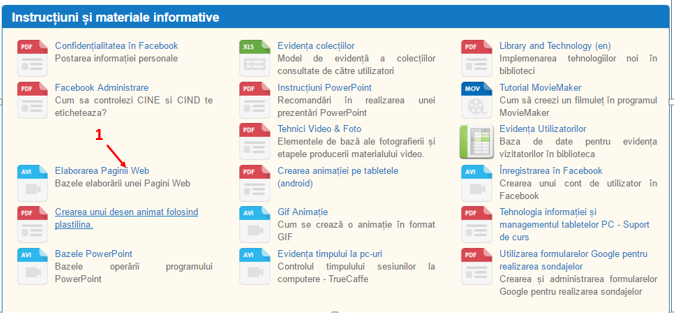 Создание блогаДля того, чтобы обучиться созданию блога, воспользуйтесь:https://www.youtube.com/watch?v=zDphD3K5aCohttps://www.youtube.com/watch?v=mndIXla3xqEhttps://www.youtube.com/watch?v=PIJ2lD4NnIYhttps://www.youtube.com/watch?v=xZZr9LfscJchttps://www.blogger.com/about/?r=1-null_userПримеры блогов, созданных библиотеками сети Novateca: http://bibliotecanordic.blogspot.md/http://bibliotecanordic.blogspot.md/2016/08/atelier-de-informare-la-orhei.html#morehttp://bibliotecanordic.blogspot.md/2016/08/doneaza-o-banca-chisinaului-o-batrana.htmlБлоггинг решенияВоспользуйтесь ссылкой http://novateca.md/en/librarians-professional-development/resource-centerВыберите раздел TehnologieВыберите раздел Instrucțiuni și materiale informativeВоспользуйтесь документом Soluții de blogging (1)  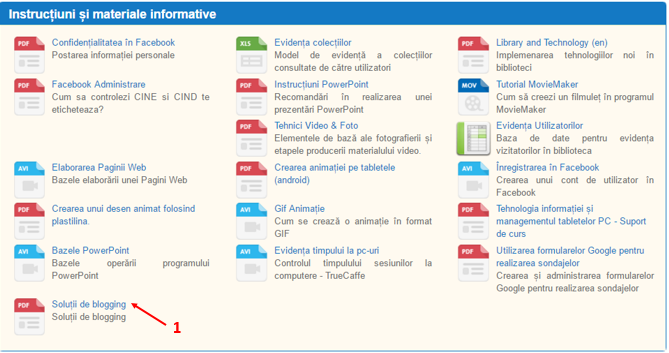 Приложения для планшетовВоспользуйтесь ссылкой http://novateca.md/en/librarians-professional-development/resource-centerВыберите раздел TehnologieВыберите раздел Instrucțiuni și materiale informativeВыберите раздел Crearea animației pe tabletele Android (1) și Gif Animație (2)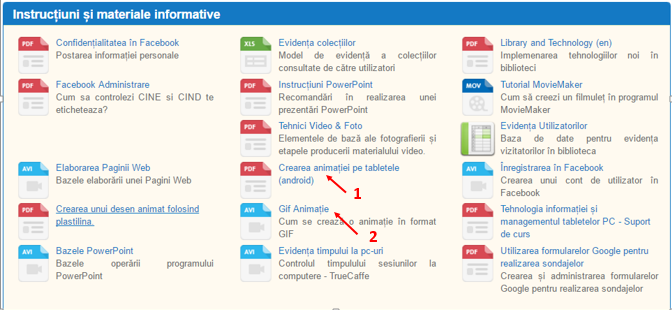 Публичные электронные услугиВоспользуйтесь ссылкой http://novateca.md/en/librarians-professional-development/resource-centerВыберите раздел TehnologieВыберите раздел Cele mai bune practici, prezentăriВоспользуйтесь документом Promovarea serviciilor electronice (1)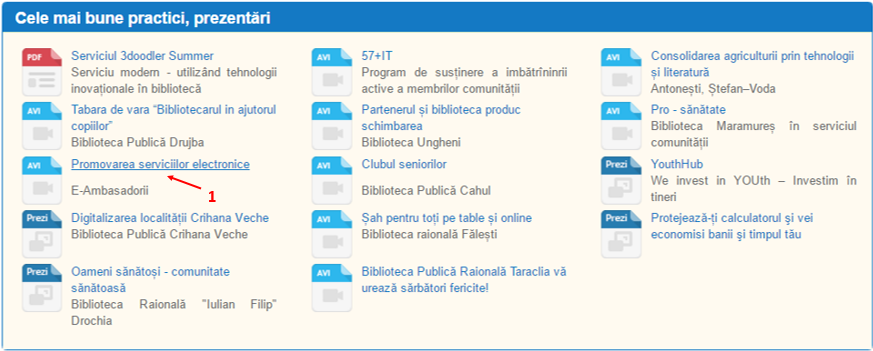 Компьютерная безопасностьВоспользуйтесь ссылкой http://novateca.md/en/librarians-professional-development/resource-centerВыберите раздел TehnologieВыберите раздел Securitatea calculatorului (1)Выберите раздел Cele mai bune practici, prezentări – „Protejează-ți calculatorul și vei economisi banii și timpul tău” (2)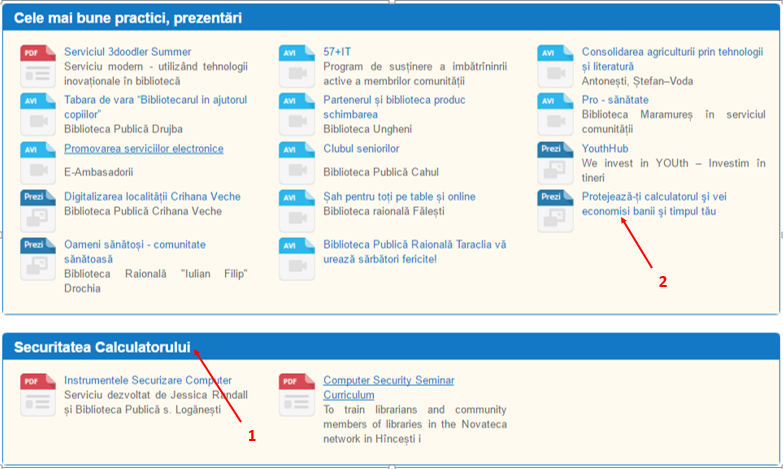 Чем больше новых библиотечных пользователей, тембольше граждан, обученных навыкам использования современных технологий!